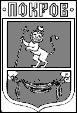 ПОСТАНОВЛЕНИЕГлавы Администрации города ПокровПетушинского района Владимирской области28.12.2021											№ 723О внесении изменений в МП «Управление муниципальным имуществом и земельными ресурсами в муниципальном образовании «Город Покров» на 2015-2025 годы», утвержденную постановлением Администрации города Покров от 24.09.2014 № 347 В соответствии с решением Совета народных депутатов города Покров от 24.12.2021 года №96/24 «О внесении изменений в решение Совета народных депутатов города Покров от 18.12.2020 года № 48/04 «О бюджете муниципального образования «Город Покров» на 2021 год и плановый период 2022-2023 годов», руководствуясь Федеральным законом от 06.10.2003 №131-ФЗ «Об общих принципах организации местного самоуправления в Российской Федерации», статьей 179 Бюджетного кодекса Российской Федерации, Порядком разработки, реализации и оценки эффективности муниципальных программ муниципального образования «Город Покров», утвержденным постановлением Администрации города Покров от 23.09.2019 №297, ПОСТАНОВЛЯЮ:Внести в муниципальную программу «Управление муниципальным имуществом и земельными ресурсами в муниципальном образовании «Город Покров» на 2015-2025 годы», утвержденную постановлением Администрации города Покров от 24.09.2014 № 347, следующие изменения:Строку девятую паспорта муниципальной программы изложить в следующей редакции:Абзац второй раздела 9 «Ресурсное обеспечение программы» изложить в следующей редакции: «Общая сумма расходов из городского бюджета составляет 52403,75 тысяч рублей, в том числе:в 2015 году – 4810,91 тыс. руб.;в 2016 году – 6706,48 тыс. руб.;в 2017 году – 4701,35 тыс. руб.;в 2018 году – 5545,01 тыс. руб.;в 2019 году – 6474,18 тыс. руб.;в 2020 году – 6464,51 тыс. руб.;в 2021 году – 6571,22 тыс. руб.;в 2022 году – 2441,29 тыс. руб.;в 2023 году – 1067,56 тыс. руб.;в 2024 году – 3810,62 тыс. руб.;в 2025 году – 3810,62 тыс. руб.».Форму 5 «Ресурсное обеспечение реализации муниципальной программы за счет средств бюджета» изложить в новой редакции, согласно приложению № 1.Форму 6 «Прогнозная (справочная) оценка ресурсного обеспечения реализации муниципальной программы за счет всех источников финансирования» изложить в новой редакции, согласно приложению № 2.Контроль за исполнением постановления оставляю за собой.Настоящее постановление вступает в силу со дня его официального опубликования в городской общественно-политической газете «Покров смотрит в будущее» и подлежит размещению на официальном сайте муниципального образования «Город Покров» www.pokrovcity.ru.Глава Администрации							      	О.В. КотровПриложение № 1к постановлению главыАдминистрации города Покровот 28.12.2021  № 723Форма 5. Ресурсное обеспечение реализации муниципальной программы за счет средств бюджетаПриложение № 2к постановлению главыАдминистрации города Покровот 28.12.2021  № 723Форма 6. Прогнозная (справочная) оценка ресурсного обеспечения реализации муниципальной программы за счет всех источников финансирования Ресурсное обеспечение за счет средств бюджетаОбщий объем средств, предусмотренных на реализацию муниципальной программы «Управление муниципальным имуществом и земельными ресурсами» на 2015-2025 годы, 52403,75 тыс. руб. Бюджетные ассигнования:2015г. – всего: 4810,91 тыс. руб.4810,91 тыс. руб. - бюджет МО «Город Покров»;2016г. – всего: 6706,48 тыс. руб.6706,48 тыс. руб. - бюджет МО «Город Покров»;2017г. – всего: 4701,35 тыс. руб. 4701,35 тыс. руб. - бюджет МО «Город Покров»;2018г. - всего: 5545,01 тыс. руб.5545,01 тыс. руб. - бюджет МО «Город Покров»;2019г. - всего: 6474,18 тыс. руб.6474,18 тыс. руб. - бюджет МО «Город Покров;2020г. - всего: 6464,51 тыс. руб.6464,51 тыс. руб. - бюджет МО «Город Покров;2021г. - всего: 6571,22 тыс. руб.6571,22 тыс. руб. - бюджет МО «Город Покров;2022г. – всего 2441,29 тыс. руб.2441,29 тыс. руб. - бюджет МО «Город Покров;2023г. - всего: 1067,56 тыс. руб.1067,56 тыс. руб. - бюджет МО «Город Покров;2024г. - всего: 3810,62 тыс. руб.3810,62 тыс. руб. - бюджет МО «Город Покров;2025г. - всего: 3810,62 тыс. руб.3810,62 тыс. руб. - бюджет МО «Город Покров.Код аналитической программной классификацииКод аналитической программной классификацииКод аналитической программной классификацииКод аналитической программной классификацииКод аналитической программной классификацииНаименование муниципальной программы, подпрограммы, основного мероприятия, мероприятияОтветственный исполнитель, соисполнительКод бюджетной классификацииКод бюджетной классификацииКод бюджетной классификацииКод бюджетной классификацииКод бюджетной классификацииРасходы бюджета муниципального образования, тыс. рублейРасходы бюджета муниципального образования, тыс. рублейРасходы бюджета муниципального образования, тыс. рублейРасходы бюджета муниципального образования, тыс. рублейРасходы бюджета муниципального образования, тыс. рублейРасходы бюджета муниципального образования, тыс. рублейРасходы бюджета муниципального образования, тыс. рублейРасходы бюджета муниципального образования, тыс. рублейРасходы бюджета муниципального образования, тыс. рублейРасходы бюджета муниципального образования, тыс. рублейРасходы бюджета муниципального образования, тыс. рублейМППпОММИНаименование муниципальной программы, подпрограммы, основного мероприятия, мероприятияОтветственный исполнитель, соисполнительГРБСРзПрЦСВР2015 год2016 год 2017 год 2018  год2019 год2020 год2021 год2022 год2023 год2024 год2025 год09000Управление муниципальным имуществом и земельными ресурсами в муниципальном образовании «Город Покров» на 2015-2025 годы.Всего:4810,916706,484701,35       5545,016474,186464,516571,222441,29  1067,56    3810,62    3810,6209000Управление муниципальным имуществом и земельными ресурсами в муниципальном образовании «Город Покров» на 2015-2025 годы.Комитет по управлению муниципальным имуществом администрации города Покров (КУМИ)090010Уплата ежемесячных взносов на капитальный ремонт общего имущества в многоквартирных домах, в размере 6,5 руб. за 1кв.м.Комитет по управлению муниципальным имуществом города Покров. 703050109020232441527,03090010Уплата ежемесячных взносов на капитальный ремонт общего имущества в многоквартирных домах, в размере 6,5 руб. за 1кв.м.Комитет по управлению муниципальным имуществом города Покров. 703050109001202302002572,021057,88970,0788,83967,14834,99148,27464,78970,0970,0090020Проведение капитального ремонта сетей водоснабжения и водоотведения. Комитет по управлению муниципальным имуществом города Покров 090030Составление технической документации. Составление отчетов об оценке рыночной стоимости объектов муниципальной собственностиКомитет по управлению муниципальным имуществом города Покров70301130902117244220,0090030Составление технической документации. Составление отчетов об оценке рыночной стоимости объектов муниципальной собственностиКомитет по управлению муниципальным имуществом города Покров70301130900321170200184,01168,46431,75130,00273,39090030Составление технической документации. Составление отчетов об оценке рыночной стоимости объектов муниципальной собственностиКомитет по управлению муниципальным имуществом города Покров70301130900321180200180,0100,0100,0100,0100,0090040Уплата налога на имуществоКомитет по управлению муниципальным имуществом города Покров 703011309021178512745,76090040Уплата налога на имуществоКомитет по управлению муниципальным имуществом города Покров 703011309004211708003173,443135,412823,462762,352880,85090040Уплата налога на имуществоКомитет по управлению муниципальным имуществом города Покров 703050209004211818002816,842093,02402,782640,622640,62090050Содержание и обслуживание муниципального имущества.Комитет по управлению муниципальным имуществом города Покров 70301130902117244318,12090050Содержание и обслуживание муниципального имущества.Комитет по управлению муниципальным имуществом города Покров 70301130900521170200777,01339,601319,81071,271197,40090050Содержание и обслуживание муниципального имущества.Комитет по управлению муниципальным имуществом города Покров 703011309005211822001097,51100,0100,0100,0100,0090050Содержание и обслуживание муниципального имущества.Комитет по управлению муниципальным имуществом города Покров 70305010900521170200318,31090050Содержание и обслуживание муниципального имущества.Комитет по управлению муниципальным имуществом города Покров 70305010900521182200189,00090050Содержание и обслуживание муниципального имущества.Комитет по управлению муниципальным имуществом города Покров 70305020900521170200218,701145,73090050Содержание и обслуживание муниципального имущества.Комитет по управлению муниципальным имуществом города Покров 703050209005211704141184,72703050209005211824001452,88Код аналитической программной классификацииКод аналитической программной классификацииНаименование муниципальной программы, подпрограммыИсточник финансированияОценка расходов, тыс. рублейОценка расходов, тыс. рублейОценка расходов, тыс. рублейОценка расходов, тыс. рублейОценка расходов, тыс. рублейОценка расходов, тыс. рублейОценка расходов, тыс. рублейОценка расходов, тыс. рублейОценка расходов, тыс. рублейОценка расходов, тыс. рублейОценка расходов, тыс. рублейОценка расходов, тыс. рублейКод аналитической программной классификацииКод аналитической программной классификацииНаименование муниципальной программы, подпрограммыИсточник финансированияИтого2015 год2016 год2017 год2018 год2019 год2020 год2021 год2022 год2023 год2024 год2025 годМППпНаименование муниципальной программы, подпрограммыИсточник финансированияИтого2015 год2016 год2017 год2018 год2019 год2020 год2021 год2022 год2023 год2024 год2025 год090 Управление муниципальным имуществом и земельными ресурсами в муниципальном образовании «Город Покров» на 2015-2025 годыВсего52403,754810,916706,484701,355545,016474,186464,516571,222441,291067,563810,623810,62090 Управление муниципальным имуществом и земельными ресурсами в муниципальном образовании «Город Покров» на 2015-2025 годыГородской бюджет 52403,754810,916706,484701,355545,016474,186464,516571,222441,291067,563810,623810,62090 Управление муниципальным имуществом и земельными ресурсами в муниципальном образовании «Город Покров» на 2015-2025 годыв том числе:090 Управление муниципальным имуществом и земельными ресурсами в муниципальном образовании «Город Покров» на 2015-2025 годысобственные средства городского бюджета 52403,754810,916706,484701,355545,016474,186464,516571,222441,291067,563810,623810,62090 Управление муниципальным имуществом и земельными ресурсами в муниципальном образовании «Город Покров» на 2015-2025 годысубсидии из бюджета субъекта Российской Федерации090 Управление муниципальным имуществом и земельными ресурсами в муниципальном образовании «Город Покров» на 2015-2025 годысубвенции из бюджета субъекта Российской Федерации090 Управление муниципальным имуществом и земельными ресурсами в муниципальном образовании «Город Покров» на 2015-2025 годыиные межбюджетные трансферты из бюджета субъекта Российской Федерации, имеющие целевое назначение090 Управление муниципальным имуществом и земельными ресурсами в муниципальном образовании «Город Покров» на 2015-2025 годысредства бюджета субъекта Российской Федерации, планируемые к привлечению090 Управление муниципальным имуществом и земельными ресурсами в муниципальном образовании «Город Покров» на 2015-2025 годыиные источники